CYCLES - Финансоваграмотност и предприемачески умения за професионалисти, работещи с деца и младежи, напускащи социални услуги от резидентен тип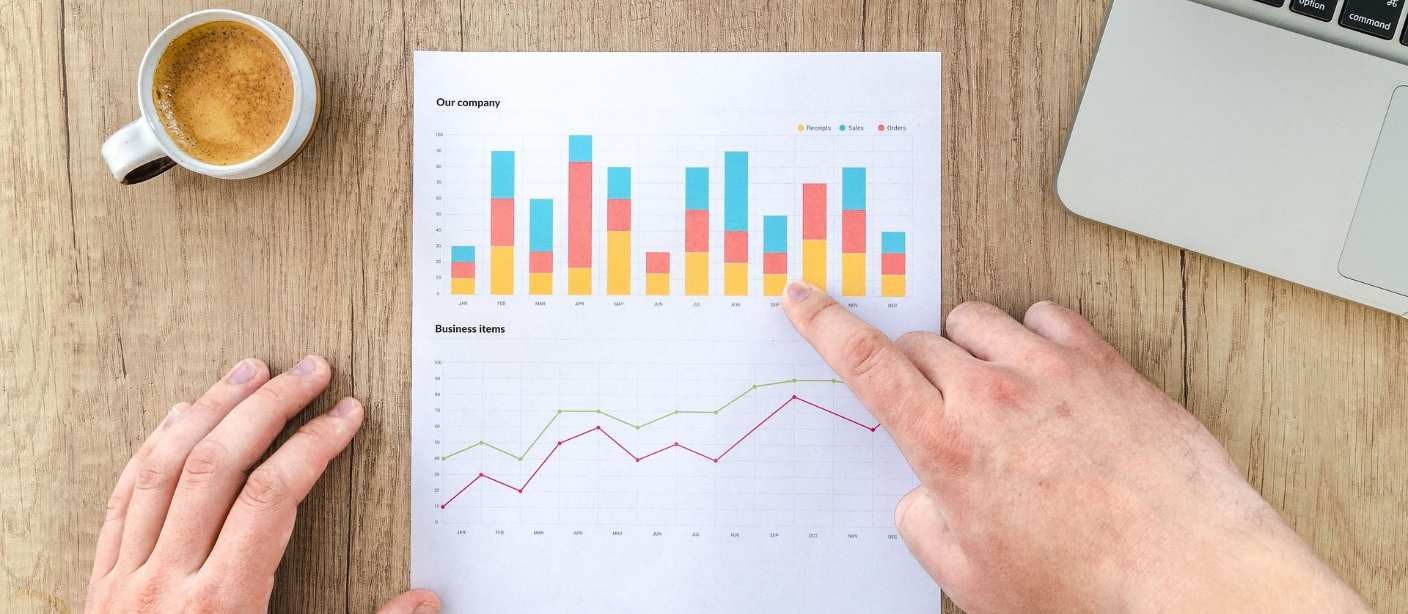 Интелектуален продукт 4 Наръчник за обучителиМодул 1: Основи на финансовата грамотност в ежедневиетоМатериали за самоподготовка он-лайн: Значението на паритеРазработени от Герхард Лехнер, Сабрина Риндер27 януари 2019СъдържаниеКниги	8Тест	8 	Наръчник за обучители	Модул 1: Основи на финансовата грамотност в ежедневиетоКурсът започва с Модул 1, съответно “Основи на финансовата грамотност в ежедневието”. Този модул се счита за най-важната част от проекта и от темата за финансовата грамотност. До голяма степен този модул служи за основа на модули 2 и 3. Например, знанието за това какво е банкова сметка е от голяма полза, за да може човек да създаде и планира личния си бюджет, тъй като банковата сметка дава добър поглед върху приходите и разходите.  ЦелиПридобиване на знания  за функциите на паритеПридобиване на знания  за разликата между пари в брой и банкови париПридобиване на знания относно употребата на банкова сметка в ежедневниетоПридобиване на знания за преимуществата от спестяването във връзка с кредититеПридобиване на знания за използването на кредитна картаПридобиване на знания за различните видове кредитни картиTема: Значението на парите	Необходими материалиИнтернет странициПо темите от този модул не са налични други интернет страници, които да дават допълнителна информация отвъд съдържанието, което е поместено тук. Видео материалиКакво представляват парите? https://www.youtube.com/watch?v=EtF_zbI5j7M. Това видео дава детайлно описание на значението на парите. То може да се използва и в работата с по-напреднали обучаеми. Econ Видео материали за деца: Какво са парите? https://www.youtube.com/watch?v=AjTwcQYgISA. Това видео може да се използва в работата с деца.Хиперинфлацията в Зимбабве: Кой иска да стане трилионер? https://www.youtube.com/watch?v=78- BlZXm7wA.КнигиМишкин, Ф. С. 2013. Икономиката   на  парите, банкирането   и финансовите  пазари. Десето издание: Pearson. стр. 94-106.Бъртън, M., Несиба, R., Браун, B. 2010. Въведение във финансовите пазари и институции. Второ издание. Глава 18.  New York: M.E. Sharpe, Inc.Кралева, Д., Чолакова, М. 2014 г. Ремелка - програми по социална компетентност с приложения Б1 и Б2. Пари и Време. ФИЦЕ-БългарияTема: Банкова сметка	Mатериали Уебсайтовеhttp://www.investorguide.com/article/11655/types-of-accounts-typically-offered-by-banks-igu/. Този сайт дава информация относно различните видове банкови сметки.https://www.wikihow.life/Use-a-Debit-Card. Този  сайт  обяснява  как се използва дебитна картаВидео материалиhttps://www.youtube.com/watch?v=uGs6CSlkc8Q. Това видео се отнася към темата “Основи на банкирането” и предоставя информация относно създаването на банкова сметка.  https://www.youtube.com/watch?v=MFMaFtu86HE. Това видео обяснява как се използва текуща банкова сметкаhttps://www.youtube.com/watch?v=oADxUX4STjE. Това видео разказва за предимствата и недостатъците на онлайн банкирането.https://www.youtube.com/watch?v=fTvzBsg8YjU.  Това  видео  разказва  за  това  как  се  случват  в  действителност  банковите  преводи  от  една  сметка  в  другаhttps://www.youtube.com/watch?v=Iam8uywTEd4. Tова видео показва как работи онлайн банкирането на Deutsche Bank. Видеото е на немски език.https://www.youtube.com/watch?v=G_bXKqBSwY0. Това видео обяснява как да използвате овърдрафт на текуща сметкаhttps://www.youtube.com/watch?v=R5ZhsReqIoM. Tова видео обяснява разликата между овърдрафт и заем.https://www.youtube.com/watch?v=G3XjiPOG75U. Това видео дава по-подробно описание на овърдрафт.КнигиБекер, П., Пепмайер, A. 2015. Bankbetriebslehre (Банкиране). 10 издание. Herne: NWB Verlag.Кралева, Д., Чолакова, М. 2014 г. Ремелка - програми по социална компетентност с приложения Б1 	и Б2. Пари и Време. ФИЦЕ-БългарияГрупово упражнение 1:Насоки: Разделете участниците по двойки.  Необходимо  е всеки участник да има достъп до текуща сметка с он-лайн банкиранеПрактическо упражнение:1) Всеки участник трябва да пехвърли малка сума от своята сметка в тази на своя колега (използвайки електронното банкиране). Балансът в края на упражнението трябва да е 0.Tема: Спестовни сметки	Mатериали Уебсайтовеhttps://www.investopedia.com/university/banking/banking7.asp Този уебсайт дава информация за различните видове банкови сметкиhttps://www.bankenrechner.at/ С помощта на този сайт можете да сравните различни спестовни сметки (за Австрия)https://durchblicker.at/sparzinsen/vergleich/ergebnis#calcid=b1ce3394aa6977867380e3576b3d3c1c505ed5f8 С помощта на този сайт можете да сравните различни спестовни сметки  (за Германия)https://izbiram.bg/ С помощта на този сайт можете да сравните различни спестовни сметки (за БълVideoshttps://www.youtube.com/watch?v=8edPzh71RIQ. Това видео обяснява принципа на действие на спестовните сметкиКнигиБекер, П., Пепмайер, A. 2015. Bankbetriebslehre (Банкиране). 10 издание. Herne: NWB Verlag.Бойс, С.2013. Финансови  съвети  за  тийнейджъри . New York: Smart Concept Books.Кралева, Д., Чолакова, М. 2014 г. Ремелка - програми по социална компетентност с приложения Б1 и Б2. Пари и Време. ФИЦЕ-БългарияТема: Виртуална валутаMатериали Уебсайтовеhttps://www.thebalance.com/. Този уебсайт дава информация за използването на дебитни и кредитни карти.https://www.wikihow.life/Use-a-Credit-Card. Това видео дава подробен отговор на въпросите “Как се използва кредитна карта?”, “Как да използваме кредитна карта отговорно?” и “Какви допълнителни функции имат кредитните карти” Видео материалиhttps://www.youtube.com/watch?v=-8D4j5CH8TA. Tова видео показва как да платите с кредитна карта в електронни магазини/уебсайтове.https://www.youtube.com/watch?v=Eh9kQdw_MV4. Tова видео показва как се използват карти, като например Виза или Мастъркард за извършване на плащания.https://www.youtube.com/watch?v=oG93IfRBflQ. Това видео показва как работи платформата Paypal https://www.youtube.com/watch?v=yIiWoA35sxI. Tова видео обяснява подробно как се плаща чрез системата Paypal.КнигиМишкин, Ф. С. 2013Икономиката на парите, банкирането и финансовите пазари.  Tenth Edition. New York: Pearson. стр. 94-106.Групово упражнение 1:Насоки: Разделете участниците в групи от 2-3 души.Задачи:1) Необходимо е да имате профил в paypal. Ако нямате, направете си регистрация в уебсайта paypal.com 2) Прехвърлете малка сума в сметката на някой от Вашите колеги. Балансът след транзакцията трябва да е 0.Tема: Заеми Mатериали Уебсайтове •https://www.debt.org/credit/loans•http://www.moneysense.gov.sg/understanding-financial-products/credit-and-loans/types-of- loans/overdraft.aspx•http://www.iwk-verlag.de/Demo/BwLex/html/R/Ratentilgung.htm•https://www.scientificpsychic.com/pubs/amortization-doc.html•http://www.iwk-verlag.de/Demo/BwLex/html/A/Annuitaetentilgung.htm•https://www.consumerfinance.gov/owning-a-home/process/compare•https://www.consumerfinance.gov/owning-a-home/loan-options/#anchor_interest-rate_361de536a4acf8•https://madisoncapital.com/about-leasing/loan-vs-lease/•https://www.thebalance.com/pros-and-cons-of-leasing-vs-buying-a-car-527145•http://www.citizensinformation.ie/en/money_and_tax/personal_finance/debt/credit_ratings.ht ml•https://www.credit.com/credit-scores/what-is-a-good-credit-score/•https://www.creditfaire.com/blog/difference-indirect-direct-lender/•https://www.immobilienscout24.at/ratgeber/finanzierung/hauskauf/wie-viel-haus-kann-ich- mir-leisten/einnahmen-ausgaben-rechnung.htmlВидео материалиhttps://www.youtube.com/watch?v=IA-mGZCccIcКнигиДъркин, T. (2014). Потребителските кредити и американската икономика (nsumer credit and the american economy (Проучване и поредица от статии на Асоциацията по финансов мениджмънт).Кралева, Д., Чолакова, М. 2014 г. Ремелка - програми по социална компетентност с приложения Б1 и Б2. Пари и Време. ФИЦЕ-БългарияТЕСТОтговорете на въпроситеВъзможнии са повече от  1 верни отговориКои от изброените са сред функциите на парите?Запас от стойностИнфлацияСредство за размянаДефлацияРазчетна единицаПравилен отговор: Запас от стойност, Средство за размяна, Разчетна единицаСпоред Вас коя е най-важната функция на парите?Запас от стойностСредство за размянаИнфлацияДефлацияРазчетна единицаПравилен отговор: Средство за размянаКои от следните са видове пари?БанкнотиPaypalМонетиДебитна картаКредитна картаПравилен отговор: банкноти, монетиКои от следните могат да бъдат включени в термина активи?ПариВалутаОблигацииАкцииНедвижими имотиХранаПравилни отговори: облигации, акции, недвижими имотиКакво представляват банковите пари:BitcoinPaypalКредитна картаДепозитБанкнотиПравилни отговори: paypal, bitcoin, кредитна карта, депозитКакви са най-важните фактори, които трябва да вземем предвид, когато избираме услугите на коя банка да ползваме?Mесечни таксиЛюбезен персоналДали банката е известнаДали банката има клон в близост до мястото, където живеетеДали банката предлага услугата електронно банкиранеПравилни отговори:Mесечни такси, Дали банката е известна, Дали банката има клон в близост до мястото, където живеете, Дали банката предлага услугата електронно банкиране (този фактор става все по-важен)Какво е необходимо, за да се отворите текуща сметка?Да сте навършили 18 годиниДа притежавате много париДокумент, доказващ местоживеенеДокумент за самоличностДа нямаш париПравилни отговори: документ, доказващ местоживеене, документ за самоличностКакви са предимствата на елктронното банкиране?Спестява времеСпестява Ви париНужен Ви е компютърПо-удобно еНапълно безопасно еПравилни отговори: спестява време, спестява Ви пари, по-удобно еКакво е овърдрафт?	Фиксирана сума пари на заем за определен период от време и с еднакви регулярни вноскиКогато човек прехвърля твърде голяма сума от една сметка в друга Необезпечена кредитна линия за покриване на извънредни разходиПравилен отговор: Необезпечена кредитна линия за покриване на извънредни разходиКакви са ползите от спестовните сметки?В някои страни няма риск от несъстоятелност до определена сумаПечелите от лихвитеПо-голяма финансова сигурност.Ако имате спестовна сметка за фиксиран срок, лихвата не се променяПравилни отговори:В някои страни няма риск от несъстоятелност до определена сумаПо-голяма финансова сигурностАко имате спестовна сметка за фиксиран срок, лихвата не се променяКакво трябва да направите, ако изгубите спестовната си книжка?Да се свържете със застрахователната компанияДа се свържете  с полициятаДа се свържете с банкатаДа се свържете със семейството сиПравилен отговор: Да се свържете  с полицията; Да се свържете с банкатаКакво е необходимо да направите, за да защитите банковата си сметка, в случай че загубите дебитната си карта?Няма риск от загуба на паритеНезабавно се обадете в банкатаИма опасност някой да плати с Вашата дебитна карта, напр. в супермаркетаНезабавно се обадете в полициятаПравилен отговор: Незабавно се обадете  в банката.  Съществува  опасност някой да плати с Вашата дебитна карта, напр. в супермаркета (за малки суми (до 15-20 лв. не е нужно да се въвежда пин код).Изберете правилните отговори:Време/Години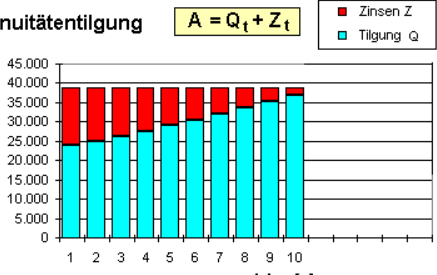 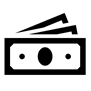 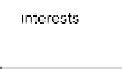 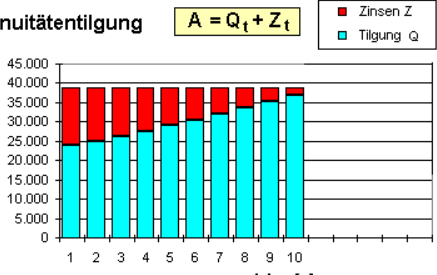 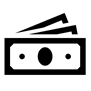 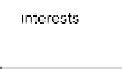 Цялостното плащане на кредита е постоянно.Цялостното плащане на кредита е променливо.Цялостното плащане на кредита се увеличава с времето.Цялостното плащане на кредита намалява с времето.Заемът е срочен.Лихвата намалява с времето.С времето лихвата се увеличава.Размерът на лихвата е постояненВноските за погасяване намаляват с времето.Вноските за погасяване се увеличават с времето.Вноските за погасяване са постоянни. Правилни  отговори:  Цялостното плащане на кредита е постоянно, Лихвата намалява с времето, Вноските за погасяване се увеличават с времетоИзберете правилните отговори: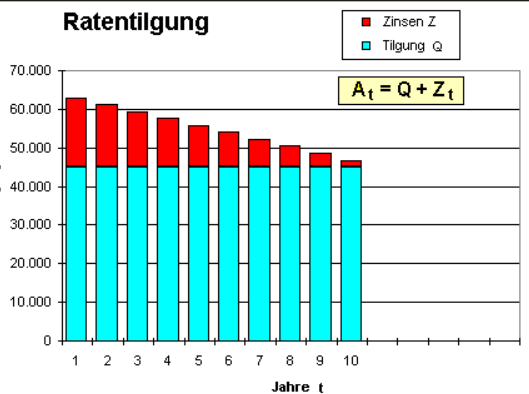 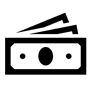 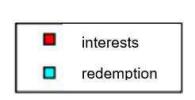 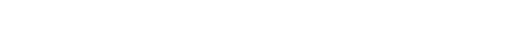 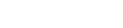 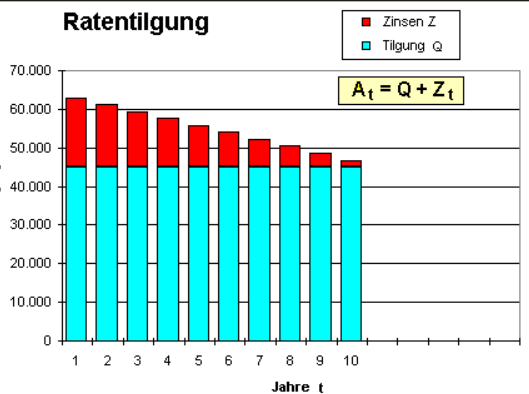 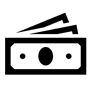 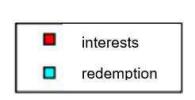 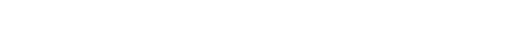 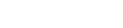 Цялостното плащане на кредита е постоянно.Цялостното плащане не е постоянно.Цялостното плащане се увеличава с времето.Цялостното плащане намалява с времето.Това е срочен заемЛихвата по кредита намаляваЛихвата по кредита се увеличава.Лихвата по кредита е постояннаВноските по кредита намаляватВноските по кредита се увеличаватВноските по кредита не се променят Правилни  отговори:  Цялостното плащане не е постоянно,  Цялостното плащане намалява с времето,  Лихвата по кредита  намалява,  Вноските по кредита не се променят 15)Изберете правилните отговори:Лизингът винаги е по-добрия вариант от кредита.Кредитът винаги е по-добрия вариант от лизинга. Вноските по кредит обикновено са по-високи от вноските по лизинг.Когато купуваш на лизинг, ти притежаваш покупката.По време на договора за лизинг ти не си собственик на покупката. Правилни  отговори: Вноските по кредит обикновено са по-високи от вноските по лизинг., По време на договора за лизинг ти не си собственик на покупката. 